                                                                ПОСТАНОВЛЕНИЕ                                                     Главы муниципального образования«Натырбовское сельское поселение»«9» октября  2015 г.                                              № 39 .                                              с.Натырбово                     О внесении изменений и дополнений в Постановление  № 31 от 10.08.2015года                                    «Об утверждении административного регламента по предоставлению муниципальной услуги «Бесплатное предоставление земельных участков в собственность молодым семьям – для индивидуального жилищного строительства, гражданам, имеющим трех и более детей – для индивидуального жилищного строительства, для ведения личного подсобного хозяйства, для дачного строительства и ведения дачного хозяйства, садоводства и огородничества»          В соответствии с  Федеральным законом  от 27.07.2010 г. №210-ФЗ «Об организации предоставления государственных и муниципальных услуг»,  руководствуясь Уставом муниципального образования «Натырбовское сельское поселение»                                                                     П О С Т А Н О В Л Я Ю :Внести в Постановление № 31 от 10.08.2015 года  «Об утверждении административного регламента по предоставлению муниципальной услуги «Бесплатное предоставление земельных участков в собственность молодым семьям – для индивидуального жилищного строительства, гражданам, имеющим трех и более детей – для индивидуального жилищного строительства, для ведения личного подсобного хозяйства, для дачного строительства и ведения дачного хозяйства, садоводства и огородничества»  следующие изменения и    дополнения:1.1. В приложении  к Постановлению, в Административном регламенте,  часть 3  пункт 3.5          дополнить  подпунктом 3.5.5. следующего содержания:«3.5.5. Получение заявления и документов, указанных в п. 2.7 настоящего Регламента,  представляемых в форме электронных документов, подтверждается Администрацией путем   направления Заявителю (представителю Заявителя) сообщения о получении заявления и документов  с указанием входящего регистрационного номера заявления, даты получения заявления и  документов, а также перечня наименований файлов, представленных в форме электронных  документов, с указанием их объема.        Сообщение о получении заявления и документов, указанных в п. 2.7 настоящего Регламента,       направляется по указанному в заявлении адресу электронной почты или в личный кабинет Заявителя  (представителя Заявителя) в едином портале или в федеральной информационной адресной системе в   случае представления заявления и документов соответственно через единый портал, региональный   портал или портал адресной системы  не позднее рабочего дня, следующего за днем поступления        заявления в Администрацию».  1.2. Пункт 5.1. части 5 изложить в следующей редакции:«5.1. Заявители предоставления муниципальной услуги по электронной почте, имеют право на              обжалование действий (бездействия) специалистов администрации муниципального образования             «Натырбовское сельское поселение» в следующих случаях:а) нарушение срока регистрации запроса заявителя о предоставлении государственной или  муниципальной услуги;б) нарушение срока предоставления государственной или муниципальной услуги;в) требование у заявителя документов, не предусмотренных нормативными правовыми актами Российской Федерации, нормативными правовыми актами Республики Адыгея, муниципальными правовыми актами для предоставления государственной или муниципальной услуги;г) отказ в приеме документов, предоставление которых предусмотрено нормативными правовыми актами Российской Федерации, нормативными правовыми актами Республики Адыгея,  муниципальными правовыми актами для предоставления государственной или муниципальной  услуги, у заявителя;      д) отказ в предоставлении муниципальной услуги, если основания отказа не предусмотрены          федеральными законами и принятыми в соответствии с ними иными нормативными правовыми          актами Российской Федерации, нормативными правовыми актами Республики Адыгея,         муниципальными правовыми актами;е) затребование с заявителя при предоставлении государственной или муниципальной услуги  платы, не предусмотренной нормативными правовыми актами Российской Федерации, нормативными правовыми актами Республики Адыгея, муниципальными правовыми актами;      ж) отказ органа, предоставляющего муниципальную услугу, должностного лица органа,          предоставляющего муниципальную услугу, в исправлении допущенных опечаток и ошибок в         выданных в результате предоставления муниципальной услуги документах либо нарушение         установленного срока таких исправлений». 1.3. Дополнить часть 5пункт 5.8 подпунктом 5.8.1. следующего содержания: « 5.8.1.  По результатам рассмотрения жалобы орган, предоставляющий муниципальную услугу,         принимает одно из следующих решений:1) удовлетворяет жалобу, в том числе в форме отмены принятого решения, исправления допущенных органом, предоставляющим муниципальную услугу, опечаток и ошибок в выданных в результате предоставления муниципальной услуги документах, возврата заявителю денежных средств, взимание которых не предусмотрено нормативными правовыми актами Российской Федерации, нормативными правовыми актами Республики Адыгея, муниципальными правовыми актами, а также в иных формах;2) отказывают в удовлетворении жалобы».1.4. Дополнить часть 5пункт 5.8 подпунктом 5.8.2. следующего содержания:      «5.8.2. В случае установления в ходе или по результатам рассмотрения жалобы признаков состава        административного правонарушения или преступления должностное лицо, наделенное полномочиями         по рассмотрению жалоб, незамедлительно направляет имеющиеся материалы в органы прокуратуры».      1.5. Дополнить часть 5пункт 5.8 подпунктом 5.8.3. следующего содержания: « 5.9.3. Не позднее дня, следующего за днем принятия решения, заявителю в письменной форме и по         желанию заявителя в электронной форме, направляется мотивированный ответ о результатах          рассмотрения жалобы.          Жалоба считается разрешенной, если рассмотрены все поставленные в ней вопросы, приняты          необходимые меры и даны письменные (в том числе в электронной форме) ответы».            2.Настоящее Постановление  обнародовать на информационном стенде в администрации                      поселения  и разместить  на  официальном сайте администрации в сети Интернет  по     адресу:              //adm-natyrbovo.ru//            3.Настоящее Постановление вступает в силу со дня его обнародования.Глава муниципального образования«Натырбовское сельское поселение»                                    Н.В.КасицынаУРЫСЫЕ ФЕДЕРАЦИЕАДЫГЭ РЕСПУБЛИКМУНИЦИПАЛЬНЭ  ГЪЭПСЫКIЭ ЗИIЭ «НАТЫРБЫЕ  КЪОДЖЭ ПСЭУПI»385434 с. Натырбово,ул. Советская № 52тел./факс 9-76-69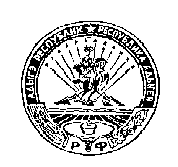 РОССИЙСКАЯ ФЕДЕРАЦИЯРЕСПУБЛИКА АДЫГЕЯМУНИЦИПАЛЬНОЕ ОБРАЗОВАНИЕ«НАТЫРБОВСКОЕ СЕЛЬСКОЕ ПОСЕЛЕНИЕ»385434 с. Натырбово, ул. Советская № 52тел./факс 9-76-69